Learning Hub Evidence Building Plan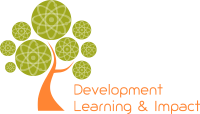 SKYE ClubsPer the MEER R&D Framework, Learning Hubs are to develop and submit an evidence building plan for each of their practices as they transition from the concept phase to the exploration phases.  The plan should be captured in a brief two – three page document using the outline or form below.  Information provided will guide aligned projects. It should align with the R&D Framework, particularly the principles of triangulation and mixed methods, as well as MEER’s Principles of Evidence and the Roadmap.  Concept note: Background:Over the next decade, one billion young people will enter the global labour market, the largest cohort ever to reach employment age.   The World Bank estimates that simply to keep pace with this growth, 40 million new jobs must be created each year to accommodate for new market entrants, in addition to absorbing the 200 million who are unemployed in 2012 - 75 million of whom are young people.  Globally, youth make up 25% of the world’s working age population with more than 85% of them living in developing countries.   This disproportionally high number of young people, known as the ‘youth bulge,’ is projected to swell to 1.5 billion by 2035.  Whether this ‘youth bulge’ represents a potential threat to global stability or a ‘youth dividend’ upon which societies prosper depends on how decisively we act to promote young people’s access to the labour market and productive employment.  Many believe that the ‘youth bulge’ presents a significant opportunity; powerful social and economic change can be brought about when youth have the opportunity to engage in meaningful economic activities and participate in their societies.  With youth now comprising over half of the world’s population, World Vision has a unique opportunity to leverage off  its investments made in childhood programming to try to ensure that young people’s transition into adulthood will be accompanied by the opportunity to become engaged, healthy, productive members of their community with dignified livelihoods.  Understanding the significant opportunity, World Vision’s  Youth Livelihoods Interest Group (YLIG) commissioned a Theory of Change process in September 2013 to process to clarify World Vision’s understanding of how youth are empowered have sufficient incomes and resources to sustain productive and fulfilling lives, as well as to elucidate the organisation’s role and priorities in the area of youth livelihood programming. The product of this is World Vision’s Youth Livelihood and Empowerment Theory of Change narrative and diagram (attached) which provides World Vision staff with a common language around youth livelihood programming, as well as a framework that will assist World Vision in developing strategic interventions for youth at multiple levels. Based on MEER’s Economic Development Learning Hub’s (EDLH) participation in the Theory of Change workshop and in the final review of the Youth Livelihood and Empowerment Theory of Change narrative and diagram, WV Australia’s SEED Unit in conjunction with the EDLH chose to test an intervention in the MEER region that was strongly aligned with World Vision’s understanding of how young people gain the constellation of knowledge, skills and behaviours necessary to gain sustainable livelihoods and live full and productive lives. This intervention is known as Skills and Knowledge for Youth Economic-empowerment (SKYE) Clubs.The Intervention:The SKYE Clubs ‘emerging’ project model, has been co-developed by World Vision with the assistance and support of the New Horizons Foundation. SKYE is a youth-oriented holistic and multi-dimensional approach that aims to provide effective opportunities for disadvantaged young adults aged 18-26 years to develop the skills, knowledge, behaviours and attitudes necessary to obtain sustainable livelihoods and have constructive economic and civil participation in their communities. This is achieved through group-based training and support services implemented through established SKYE Clubs accommodating 10-25 young adults.The SKYE Club model is designed to address the livelihood needs and aspirations of young adults, while also addressing critical community development challenges. It draws upon experiential learning methodologies and is founded in the principles of positive youth development.These assumptions are based on a recent desk-top review on the evidence supporting the IMPACT Club model (on which the SKYE Club model is based).Theory of action: The SKYE Club emerging project model is an integrated approach to helping youth develop the skills, behaviours and attitudes necessary to obtain sustainable livelihoods and participate constructively in their communities.  Parents can provide well for their childrenWell-adjusted adults make better parentsYouth who participate in SKYE Clubs gain sustainable livelihoodsHypotheses:List testable assumptions that describe the relationship of the interventions and the expected results.As a result of participating in SKYE Leaders training, volunteer SKYE Club Leaders will have the knowledge, skills and confidence to mobilize youth and operate SKYE Clubs. As a result of participating in SKYE Club meetings and community service-learning projects, SKYE Club members will have improved competencies in the areas of active citizenship, leadership, employability and entrepreneurship.As a result of participating SKYE Clubs, members will have improved self-image and future orientation.As a result of participating in SKYE Clubs, members will have an increased income (through employment or self-employment). As a result of participating in SKYE Clubs, youth have decreased propensity to engage in risky behaviours. Aligned projects:  Selected interventions:SKYE Clubs aim to help young people contribute positively to their community as active and financial citizens. In order to achieve this, we believe that there are three demonstrable behaviours, traits and actions that we will be able to observe in young people that indicate that they are adequately equipped for this:Youth will have a positive self-identity and future orientationYouth will be active citizens that engage with their communityYouth will have a source of livelihoodThese behaviours, traits and actions can be achieved through the two key interventions of SKYE Clubs: SKYE Club Meetings: SKYE Clubs are groups of young adults who meet weekly to have fun, learn, and serve together.  A SKYE Club is typically made up of approximately 10-25 youth who gather once a week for 2-3 hours.  The Clubs are led by volunteer SKYE Club Leaders, who are selected from the community.  These Leaders use a curriculum based on experiential learning methodologies to help the adolescents in the Club cultivate competencies in the areas of active citizenship, leadership, employability, and entrepreneurship.  WV supports this activity by hiring a staff member known as a SKYE Club Facilitator.  The role of the SKYE Club Facilitator is to recruit, train, coach, and support the volunteer SKYE Club Leaders as they lead weekly meetings and help the youth in their clubs to grow.Community Service-Learning Projects: At meetings, SKYE Clubs work together to identify community problems and market opportunities, and plan and implement community service-learning and social entrepreneurship-learning projects in response. Youth undertake three to four projects each year, and each project is increasingly complex, delves deeper into community issues, and elicits greater leadership, project management skills, and business development savvy.  These projects are SKYE Club’s main learning tool and serve multiple purposes: bringing social change to the community; andapplying skills learnt in meetings to consolidate new behaviours and life-skills.Selected variables:Hypothesis 1: As a result of participating in SKYE Leaders training, volunteer SKYE Club Leaders will have the knowledge, skills and confidence to mobilize youth and operate SKYE Clubs.Hypothesis 2: As a result of participating in SKYE Club meetings and community service-learning projects, SKYE Club members will have improved competencies in the areas of active citizenship, leadership, employability and entrepreneurship.Assumption 1: Family and peers support youth involvement in SKYE ClubAssumption 2: Community supports for SKYE club community service learning projects Hypothesis 3: As a result of participating SKYE Clubs, members will have improved self-image and future orientation.Assumption 1: Family and peers support youth involvement in SKYE ClubAssumption 2: Community supports for SKYE club community service learning projects Hypothesis 4:  As a result of participating in SKYE Clubs, members will have an increased income (through employment or self-employment). Assumption 1: Youth are able to access the job-market  Assumption 2: Business environment (legal and regulatory framework) is enabling of business start-upsAssumption 3: Youth have sufficient networks, support and advice to start a business.Assumption 5: Youth are able to access finance to start a business.Hypothesis 5:  As a result of participating in SKYE Clubs, youth have decreased propensity to engage in negative social and risk taking behaviours (NOT specific to ARMENIA)Assumptions: Variable operationalization:Sampling strategy:Indicate the method and tools that will be used to collect your selected variables.Armenia NO case only:The evidence around the project model is intended to build throughout long-term contribution/change assessment. Data supporting testing/validation of the proposed hypothesis will be collected across 10 SKYE club operating in 2 APs (Gavar and Sisian) just started implementation of the project model. Baseline assessment of the dependant variables, assumption variables as well as measurement of the  relations between dependent and independent variables determined by confounding factors will be conducted in 2 treatment groups (TG) and a control group (CG) :TG 1: SKYE communities- ALL members of SKYE clubs will be involved in the baseline assessment (to be administered via online platform (survey gizmo)); TG 2 SKYE communities, non SKYE members. Selection of youth will be matched with the household survey following random selection from the community logs (self-administered PP questionnaire- to be merged with ARM NO Strategy Baseline assessment )CG: Non SKYE communities- Selection of youth will be matched with the household survey following random selection from the community logs (self-administered PP questionnaireQuasi experimental approach will be utilized to validate H2- H5 as well as to test spill-over effect among peers of SKYE club members.Treatment and control groups will be composed based on case-matching technique. Data on the above mentioned variables will be collected through semi-structured interview, observation and document review tools. Analysis strategy:Armenia NO case only.Impact evaluation:Towards building evidence around SKYE Club project model four key hypotheses were set forth. H1- intends measuring knowledge, skills and confidence of SKYE Club leaders and co-leaders who are the key actors in rolling out and implementation of the model. The hypothesis will be tested annually through time-series design among the all leaders and co-leaders (exactly the same group or different groups taking in consideration high risk of leaders’ turnover) annually (via online platform) to track whether there are significant changes across dependant variables and whether confounding factors, such as age, gender, social-economic status, previous experience of working with the youth, etc. have significant effect on the outcome of interest. At the end of the life-span, the results around outcome of interest will be compared with the overall figures for the rest of hypotheses to measure the extent to which leader is an important factor determining success/failure of the clubsH2-H4 are designed to measure impact of the project model along 3 key dimensions-active citizenship, improved self-image and the ultimate goal of the model- increased income. The hypotheses are envisaged to be tested among project direct participants, as well as across the target community youth through setting of quasi-experimental design among 2 treatment groups (1. SKYE club members; 2. SKYE communities, non-SKYE club members) and a control group (Non SKYE communities- Non ADP communities). ALL members if SKYE clubs will be subjected to measurement via online platform, whereas targeted sampling approach (given matching categories) will be applied for treatment group # 2 and a control group. Case-control study will be applied at the stages of the baseline, mid-term and end of project implementation. Each ADP involved in the study will be compared against one control community out of the ADP control as close to the ADP area context as it is possible. It is IMPORTANT to note, that given mixed/integrated programming approach that WVA CO is following, SKYE club members will be exposed to other interventions as well (e.g. IMPACT club, advocacy networks, etc.). Thereof, to validate the given model, it is important to make sure that at least 60 members of SKYE clubs not exposed to any other WV related interactions are involved in the study.   Sustainability analysis:The SKYE model has been developed with sustainability in mind. In designing and prototyping the model, SEED, EDLH and WVA have worked to ensure that the program and the impacts of the program will remain in the community beyond the conclusion of a SKYE project. The SKYE model has been informed by five LEAP’s six drivers of sustainability. The following outlines the six drivers through a SKYE lens: Partnering: WV will work with stable community structures (e.g. colleges, churches, community groups, youth centres, social services and cultural centres etc.) to identify volunteer SKYE Club Leaders and establish functional SKYE Clubs. WV will provide a SKYE Club Facilitator (Development Facilitator) to mentor, coach and monitor SKYE Club Leaders and Clubs in order to build capacity so that by the end of the project, there is no further need for the SKYE Club Facilitator. In the case the SKYE Clubs are being run in partnership with a community organisation, the SKYE Club Facilitator will also build the capacity of that partner so that they can continue to oversee the program after WV has transitioned from the community. Measurements of sustainability include:# of community partners (MoUs /Agreements signed)# of meetings with community partners# of volunteer SKYE Club Leaders from the communityLocal ownership: The SKYE model is youth-led. While WV provides the learning tools and coaching for SKYE Clubs, it’s the youth themselves that create their own identity (some have their own business cards, t-shirts, logo etc.) and vision as a Club. The SKYE Club youth, with support of the local partners, identify both community and market opportunities/needs to inform the design and implementation of community service-learning projects of their choosing.  The SKYE Club is very much owned by the youth and the community partners. Measurements of sustainability include:# of SKYE Clubs formed and functioning# of SKYE Club community service-learning projects implemented# of SKYE Club social-entrepreneurship learning projects implemented# of SKYE Club events (motivational and learning events – organised by youth)Transformed relationships: The SKYE Club model is a space where youth come together to explore shared interests and values, and contribute meaningfully to their community. SEED and the EDLH hypothesise that the SKYE program will:improve gender dynamics between youth in SKYE Clubs;improve awareness, tolerance, support and integration of those in SKYE Clubs and communities who are identity as a minority group or as having  a disability;improve bonding (social) capital amongst SKYE Club members;improve bridging (social capital) amongst youth and communities though community service learning projects and Club events;improver relationships, trust and future orientation across community through increase collaboration of community members, businesses, stable community structures (including local government) for SKYE Club community service-learning projects.Resilience: The SKYE program looks to cultivate positive behaviour changes in young people so that they not only have improved capacity to gain a livelihood or contribute to their community, but also make healthy, informed choices on behalf of themselves over the long-term. Measurements include:#  of SKYE youth that have improved competencies (knowledge, skills and behaviours) in the areas of active citizenship, leadership, employability, and entrepreneurship# of SKYE youth that have improved future orientation and self-identity (including social emotional management)#  of SKYE youth that demonstrate reduced propensity to engage in negative social and risk taking behaviours# of SKYE youth that pursue further education# of SKYE youth that gain durable employment# of SKYE youth that start their own businessProvision for additional funding: The SKYE model is well positioned for provision of additional funding both at a Club level, as well as WV (NO/SO) level.  Club Level:  The SKYE Club curriculum provides modules on fundraising, advocacy, business development and leadership that are specifically designed to build the youth/Club’s capacity to raise funds and manage itself after 18 months of operation.  Measurements include:# of SKYE Club social-entrepreneurship learning projects implemented# of fundraising events held by SKYE Club# of grants applied for by SKYE ClubWV Level: Through the evidence building plan, WV intends to develop a significant, credible evidence base which will not only demonstrate the impact of the program but also the cost-effectiveness of the program to donors. The intention is to develop communication materials to present to donors to increase funding towards SKYE initiatives.Cost effectiveness analysis:The cost-effectiveness analysis will also examine the dollar value associated with the following outcomes:Youth that gain durable employmentYouth that start their own businessYouth that pursue further educationYouth that have improved life behaviours (including the social return on investment for reduced criminality and community contribution).Youth that have improved competencies (knowledge, skills and behaviours) in the areas of active citizenship, leadership, employability, and entrepreneurship.Costing and scaling economics have been developed as a working hypothesis. See attachedDiscussionHow do you expect the findings from this LH to contribute to the well-being of children and their families?Youth experience successful transitions to adulthood through improved life behaviours (not engaging in risky behaviours), gaining sustainable livelihoods which allow them to financially support their children.Youth gain knowledge, skills and behaviours which encourage them to contribute meaningfully to their communities.LimitationsWhat are the main challenges you faced or expect to face with this LH concept?Adoption of LEAP 3 in some NOs leading to delaysDegree of influence that can be exercised to maintain the key elements of the model in the fieldThe degree to which the project can maintain the involvement of key trained staffSO’s with unable to fund aligned projects for the recommended cycleSecuring grant funding for evaluation study